Lesson plan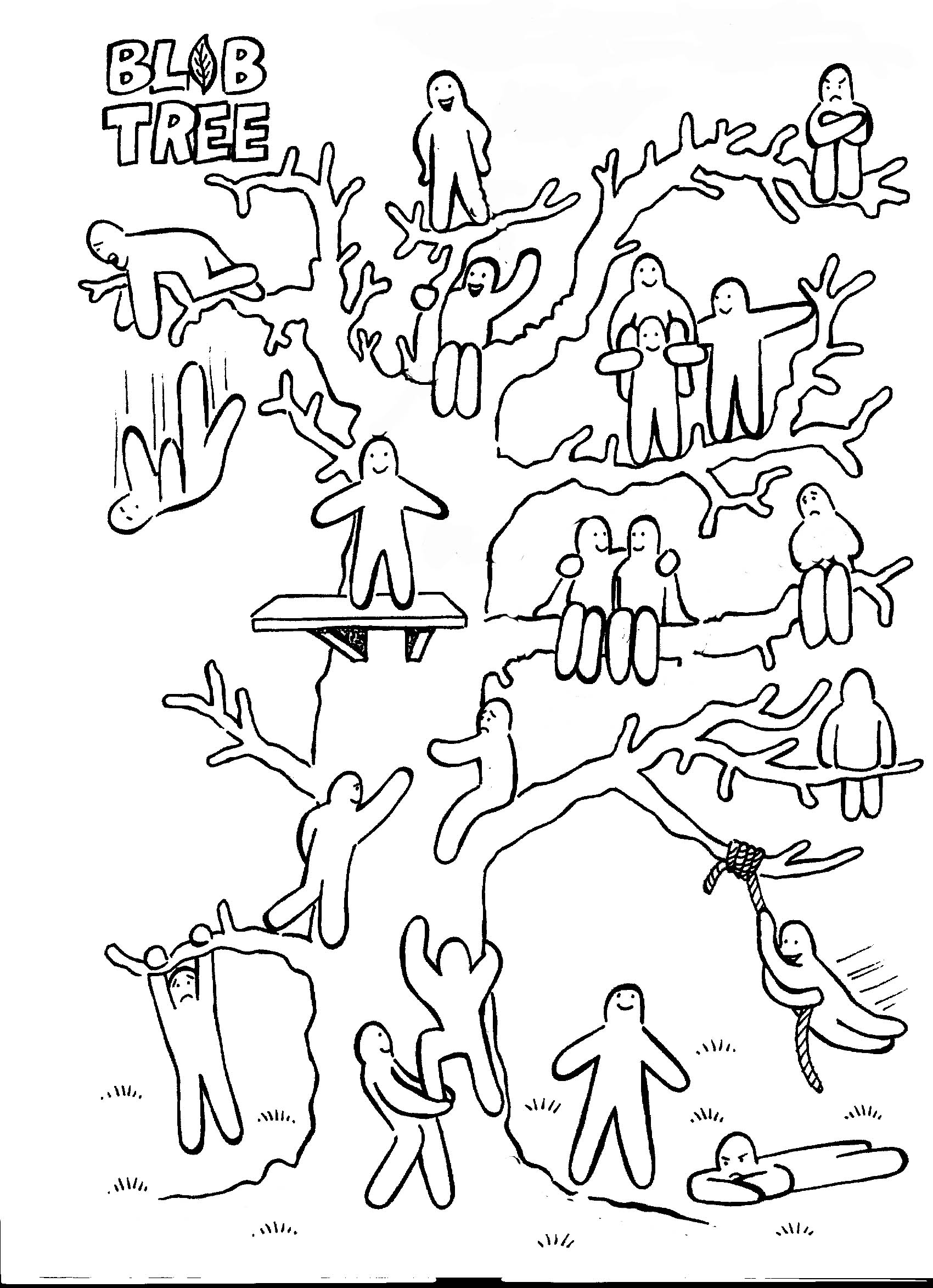 Unit of a long term plan: Travel & transportUnit of a long term plan: Travel & transportUnit of a long term plan: Travel & transportUnit of a long term plan: Travel & transportUnit of a long term plan: Travel & transportSchool: Predgornoe secondary school №1School: Predgornoe secondary school №1School: Predgornoe secondary school №1School: Predgornoe secondary school №1Date: 10.03.2022Date: 10.03.2022Date: 10.03.2022Date: 10.03.2022Date: 10.03.2022Teacher name: Ozhekeneva Balnur SeitkumarovnaTeacher name: Ozhekeneva Balnur SeitkumarovnaTeacher name: Ozhekeneva Balnur SeitkumarovnaTeacher name: Ozhekeneva Balnur SeitkumarovnaCLASS: 8 ACLASS: 8 ACLASS: 8 ACLASS: 8 ACLASS: 8 ANumber present: Number present: absent:absent:Lesson titleLesson titleLesson titleSign related to travel/ Sightseeing and means of transportSign related to travel/ Sightseeing and means of transportSign related to travel/ Sightseeing and means of transportSign related to travel/ Sightseeing and means of transportSign related to travel/ Sightseeing and means of transportSign related to travel/ Sightseeing and means of transportLearning objectivesLearning objectivesLearning objectives8.1.2.1 Use speaking and listening skills to provide sensitive feedback to peers8.2.8.1 Understand extended narratives on a wide range of general and curricular topics8.5.8.1 Spell most high frequency vocabulary accurately for a range of familiar general and curricular topics8.6.9.1 Use appropriately a variety of active and passive simple present and past forms and past perfect simple forms in narrative and reported speech on a range of familiar general and curricular topics8.1.2.1 Use speaking and listening skills to provide sensitive feedback to peers8.2.8.1 Understand extended narratives on a wide range of general and curricular topics8.5.8.1 Spell most high frequency vocabulary accurately for a range of familiar general and curricular topics8.6.9.1 Use appropriately a variety of active and passive simple present and past forms and past perfect simple forms in narrative and reported speech on a range of familiar general and curricular topics8.1.2.1 Use speaking and listening skills to provide sensitive feedback to peers8.2.8.1 Understand extended narratives on a wide range of general and curricular topics8.5.8.1 Spell most high frequency vocabulary accurately for a range of familiar general and curricular topics8.6.9.1 Use appropriately a variety of active and passive simple present and past forms and past perfect simple forms in narrative and reported speech on a range of familiar general and curricular topics8.1.2.1 Use speaking and listening skills to provide sensitive feedback to peers8.2.8.1 Understand extended narratives on a wide range of general and curricular topics8.5.8.1 Spell most high frequency vocabulary accurately for a range of familiar general and curricular topics8.6.9.1 Use appropriately a variety of active and passive simple present and past forms and past perfect simple forms in narrative and reported speech on a range of familiar general and curricular topics8.1.2.1 Use speaking and listening skills to provide sensitive feedback to peers8.2.8.1 Understand extended narratives on a wide range of general and curricular topics8.5.8.1 Spell most high frequency vocabulary accurately for a range of familiar general and curricular topics8.6.9.1 Use appropriately a variety of active and passive simple present and past forms and past perfect simple forms in narrative and reported speech on a range of familiar general and curricular topics8.1.2.1 Use speaking and listening skills to provide sensitive feedback to peers8.2.8.1 Understand extended narratives on a wide range of general and curricular topics8.5.8.1 Spell most high frequency vocabulary accurately for a range of familiar general and curricular topics8.6.9.1 Use appropriately a variety of active and passive simple present and past forms and past perfect simple forms in narrative and reported speech on a range of familiar general and curricular topicsLesson objectivesLesson objectivesLesson objectives All learners will be able to:- listen to the text Become an urban explorer- answer the pre, while and post-listening questions with SOME support- use verbs describing movement with support- provide feedback to peers- write spelling of the words correctly with promptsMost learners will be able to:- discuss  forms of transport - answer the pre, while and post-listening questions with LITTLE supportSome learners will be able to: - make up a sentences about transport and sightseeing All learners will be able to:- listen to the text Become an urban explorer- answer the pre, while and post-listening questions with SOME support- use verbs describing movement with support- provide feedback to peers- write spelling of the words correctly with promptsMost learners will be able to:- discuss  forms of transport - answer the pre, while and post-listening questions with LITTLE supportSome learners will be able to: - make up a sentences about transport and sightseeing All learners will be able to:- listen to the text Become an urban explorer- answer the pre, while and post-listening questions with SOME support- use verbs describing movement with support- provide feedback to peers- write spelling of the words correctly with promptsMost learners will be able to:- discuss  forms of transport - answer the pre, while and post-listening questions with LITTLE supportSome learners will be able to: - make up a sentences about transport and sightseeing All learners will be able to:- listen to the text Become an urban explorer- answer the pre, while and post-listening questions with SOME support- use verbs describing movement with support- provide feedback to peers- write spelling of the words correctly with promptsMost learners will be able to:- discuss  forms of transport - answer the pre, while and post-listening questions with LITTLE supportSome learners will be able to: - make up a sentences about transport and sightseeing All learners will be able to:- listen to the text Become an urban explorer- answer the pre, while and post-listening questions with SOME support- use verbs describing movement with support- provide feedback to peers- write spelling of the words correctly with promptsMost learners will be able to:- discuss  forms of transport - answer the pre, while and post-listening questions with LITTLE supportSome learners will be able to: - make up a sentences about transport and sightseeing All learners will be able to:- listen to the text Become an urban explorer- answer the pre, while and post-listening questions with SOME support- use verbs describing movement with support- provide feedback to peers- write spelling of the words correctly with promptsMost learners will be able to:- discuss  forms of transport - answer the pre, while and post-listening questions with LITTLE supportSome learners will be able to: - make up a sentences about transport and sightseeingAssessment criteriaAssessment criteriaAssessment criteria- predicting  the  new  theme  watching  video- asking  more  clarifying  questions  on  topic- sharing   with  own opinion- contributing   to  group  work- predicting  the  new  theme  watching  video- asking  more  clarifying  questions  on  topic- sharing   with  own opinion- contributing   to  group  work- predicting  the  new  theme  watching  video- asking  more  clarifying  questions  on  topic- sharing   with  own opinion- contributing   to  group  work- predicting  the  new  theme  watching  video- asking  more  clarifying  questions  on  topic- sharing   with  own opinion- contributing   to  group  work- predicting  the  new  theme  watching  video- asking  more  clarifying  questions  on  topic- sharing   with  own opinion- contributing   to  group  work- predicting  the  new  theme  watching  video- asking  more  clarifying  questions  on  topic- sharing   with  own opinion- contributing   to  group  workValues links Values links Values links -be a responsible tourist-respect different points of view-love for one’s country-be a responsible tourist-respect different points of view-love for one’s country-be a responsible tourist-respect different points of view-love for one’s country-be a responsible tourist-respect different points of view-love for one’s country-be a responsible tourist-respect different points of view-love for one’s country-be a responsible tourist-respect different points of view-love for one’s countryCross-curricular linksCross-curricular linksCross-curricular linksGeography, Economic.Geography, Economic.Geography, Economic.Geography, Economic.Geography, Economic.Geography, Economic.Previous learningPrevious learningPrevious learningMeans of transport, SightsMeans of transport, SightsMeans of transport, SightsMeans of transport, SightsMeans of transport, SightsMeans of transport, SightsICT skills:ICT skills:ICT skills:Smart board, slidesSmart board, slidesSmart board, slidesSmart board, slidesSmart board, slidesSmart board, slidesPlanPlanPlan                                        Planned timings                                     Resources                                        Planned timings                                     Resources                                        Planned timings                                     Resources                                        Planned timings                                     Resources                                        Planned timings                                     Resources                                        Planned timings                                     Resources                                        Planned timings                                     Resources                                        Planned timings                                     Resources                                        Planned timings                                     Resources Beginning5-7 minOrganizational moment: (T-S) (W) Teacher greets Ls and sets the learning objectives. To create a warm learning atmosphere T uses a warm up activity.Warm-up:  (T-S) (W) Teacher uses strategy “What’s the difference?”T shows learners two different images and asks them to explore the difference between them. Ss respond these questions and make discussion.Possible questions:1. What are the difference between these pictures?2. Would you like to travel by these cars?3. Which of these cars would you like to travel?4. Which of them is comfortable to use?This warm up activity helps to identify the theme of the lesson. Ss identify the theme of the lesson and T divides Ss into 3 groups of:1st  “New model transport”2nd  “Old model transport” 3rd “Future model Transport”Possible questions:1. What are the difference between these pictures?2. Would you like to travel by these cars?Organizational moment: (T-S) (W) Teacher greets Ls and sets the learning objectives. To create a warm learning atmosphere T uses a warm up activity.Warm-up:  (T-S) (W) Teacher uses strategy “What’s the difference?”T shows learners two different images and asks them to explore the difference between them. Ss respond these questions and make discussion.Possible questions:1. What are the difference between these pictures?2. Would you like to travel by these cars?3. Which of these cars would you like to travel?4. Which of them is comfortable to use?This warm up activity helps to identify the theme of the lesson. Ss identify the theme of the lesson and T divides Ss into 3 groups of:1st  “New model transport”2nd  “Old model transport” 3rd “Future model Transport”Possible questions:1. What are the difference between these pictures?2. Would you like to travel by these cars?Organizational moment: (T-S) (W) Teacher greets Ls and sets the learning objectives. To create a warm learning atmosphere T uses a warm up activity.Warm-up:  (T-S) (W) Teacher uses strategy “What’s the difference?”T shows learners two different images and asks them to explore the difference between them. Ss respond these questions and make discussion.Possible questions:1. What are the difference between these pictures?2. Would you like to travel by these cars?3. Which of these cars would you like to travel?4. Which of them is comfortable to use?This warm up activity helps to identify the theme of the lesson. Ss identify the theme of the lesson and T divides Ss into 3 groups of:1st  “New model transport”2nd  “Old model transport” 3rd “Future model Transport”Possible questions:1. What are the difference between these pictures?2. Would you like to travel by these cars?Organizational moment: (T-S) (W) Teacher greets Ls and sets the learning objectives. To create a warm learning atmosphere T uses a warm up activity.Warm-up:  (T-S) (W) Teacher uses strategy “What’s the difference?”T shows learners two different images and asks them to explore the difference between them. Ss respond these questions and make discussion.Possible questions:1. What are the difference between these pictures?2. Would you like to travel by these cars?3. Which of these cars would you like to travel?4. Which of them is comfortable to use?This warm up activity helps to identify the theme of the lesson. Ss identify the theme of the lesson and T divides Ss into 3 groups of:1st  “New model transport”2nd  “Old model transport” 3rd “Future model Transport”Possible questions:1. What are the difference between these pictures?2. Would you like to travel by these cars?Organizational moment: (T-S) (W) Teacher greets Ls and sets the learning objectives. To create a warm learning atmosphere T uses a warm up activity.Warm-up:  (T-S) (W) Teacher uses strategy “What’s the difference?”T shows learners two different images and asks them to explore the difference between them. Ss respond these questions and make discussion.Possible questions:1. What are the difference between these pictures?2. Would you like to travel by these cars?3. Which of these cars would you like to travel?4. Which of them is comfortable to use?This warm up activity helps to identify the theme of the lesson. Ss identify the theme of the lesson and T divides Ss into 3 groups of:1st  “New model transport”2nd  “Old model transport” 3rd “Future model Transport”Possible questions:1. What are the difference between these pictures?2. Would you like to travel by these cars?Organizational moment: (T-S) (W) Teacher greets Ls and sets the learning objectives. To create a warm learning atmosphere T uses a warm up activity.Warm-up:  (T-S) (W) Teacher uses strategy “What’s the difference?”T shows learners two different images and asks them to explore the difference between them. Ss respond these questions and make discussion.Possible questions:1. What are the difference between these pictures?2. Would you like to travel by these cars?3. Which of these cars would you like to travel?4. Which of them is comfortable to use?This warm up activity helps to identify the theme of the lesson. Ss identify the theme of the lesson and T divides Ss into 3 groups of:1st  “New model transport”2nd  “Old model transport” 3rd “Future model Transport”Possible questions:1. What are the difference between these pictures?2. Would you like to travel by these cars?Organizational moment: (T-S) (W) Teacher greets Ls and sets the learning objectives. To create a warm learning atmosphere T uses a warm up activity.Warm-up:  (T-S) (W) Teacher uses strategy “What’s the difference?”T shows learners two different images and asks them to explore the difference between them. Ss respond these questions and make discussion.Possible questions:1. What are the difference between these pictures?2. Would you like to travel by these cars?3. Which of these cars would you like to travel?4. Which of them is comfortable to use?This warm up activity helps to identify the theme of the lesson. Ss identify the theme of the lesson and T divides Ss into 3 groups of:1st  “New model transport”2nd  “Old model transport” 3rd “Future model Transport”Possible questions:1. What are the difference between these pictures?2. Would you like to travel by these cars?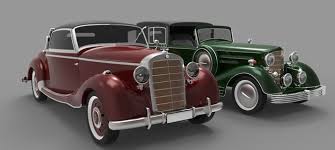 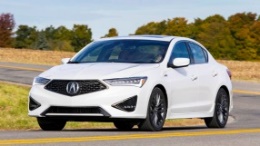 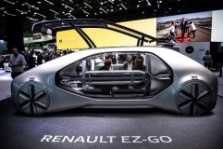        Middle     7-10 min7 min10 min3 min10 minLet’s check your homework about previous lessonGrope-activityBy strategy “Fan”/ First grope must write the signs other’s write the answers GA: Groups assess each-others work by giving points. 1Point for right answer.After this activity leaner can Fill in the modals/ Each group can answer loudly. Pre-watching (W) Activity 1 “Back to screen”Learners watch the video about Become an urban ExplorerTwo volunteers  stand  back  to  screen  and predict  the  theme of  the  lesson  by answering   questions  of  class.FA Teacher’s compliments: Brilliant, Well done, Good job, Try again, Wonderful, Great!Before this activity do a vocabulary workWhile-  watching  Activity 2 “Matching”Learners matching on the given handouts For each group are given 6 sentences which are parts of the text with description of sights of London. Learners should match and write the one letter.Assessment  «Blob classroom»Learners assess yourself on group by Blob classroomCriteria of assessment: Descriptors:- watches the video- predicts  the  topic  of  new  theme- identifies  the  new words - matching- discusses the theme by groups of viewpoints - expresses own ideasPhysical activity: “Washing machine”The learners stand in a group of six people. A member of the group performs the role of a dirty clothe. The two members perform the role of the drum of the washing machine and another two are the dryer. The students stand in a hexagon looking at each other. When “the dirty clothe” takes one step, “the drums” massage himsimulating washing. Taking the next step “dryers” stoke him and taking the last step “the washed clothe” and the opposite standing to him the sixth member of the group hug. Then group members change their roles.Post –watching Activity 3 “English proverb”Tasks for 3 groups:Task 1: p. 77 Ex. 4Task 2:  p. 117 Ex.1Task 3: p. 126 Ex. 2 on worksheetsIf groups do this task they can find the English proverb about Home.East or West, home is best.Assess each other by Blob Tree by writing the name and place on the pictureLet’s check your homework about previous lessonGrope-activityBy strategy “Fan”/ First grope must write the signs other’s write the answers GA: Groups assess each-others work by giving points. 1Point for right answer.After this activity leaner can Fill in the modals/ Each group can answer loudly. Pre-watching (W) Activity 1 “Back to screen”Learners watch the video about Become an urban ExplorerTwo volunteers  stand  back  to  screen  and predict  the  theme of  the  lesson  by answering   questions  of  class.FA Teacher’s compliments: Brilliant, Well done, Good job, Try again, Wonderful, Great!Before this activity do a vocabulary workWhile-  watching  Activity 2 “Matching”Learners matching on the given handouts For each group are given 6 sentences which are parts of the text with description of sights of London. Learners should match and write the one letter.Assessment  «Blob classroom»Learners assess yourself on group by Blob classroomCriteria of assessment: Descriptors:- watches the video- predicts  the  topic  of  new  theme- identifies  the  new words - matching- discusses the theme by groups of viewpoints - expresses own ideasPhysical activity: “Washing machine”The learners stand in a group of six people. A member of the group performs the role of a dirty clothe. The two members perform the role of the drum of the washing machine and another two are the dryer. The students stand in a hexagon looking at each other. When “the dirty clothe” takes one step, “the drums” massage himsimulating washing. Taking the next step “dryers” stoke him and taking the last step “the washed clothe” and the opposite standing to him the sixth member of the group hug. Then group members change their roles.Post –watching Activity 3 “English proverb”Tasks for 3 groups:Task 1: p. 77 Ex. 4Task 2:  p. 117 Ex.1Task 3: p. 126 Ex. 2 on worksheetsIf groups do this task they can find the English proverb about Home.East or West, home is best.Assess each other by Blob Tree by writing the name and place on the pictureLet’s check your homework about previous lessonGrope-activityBy strategy “Fan”/ First grope must write the signs other’s write the answers GA: Groups assess each-others work by giving points. 1Point for right answer.After this activity leaner can Fill in the modals/ Each group can answer loudly. Pre-watching (W) Activity 1 “Back to screen”Learners watch the video about Become an urban ExplorerTwo volunteers  stand  back  to  screen  and predict  the  theme of  the  lesson  by answering   questions  of  class.FA Teacher’s compliments: Brilliant, Well done, Good job, Try again, Wonderful, Great!Before this activity do a vocabulary workWhile-  watching  Activity 2 “Matching”Learners matching on the given handouts For each group are given 6 sentences which are parts of the text with description of sights of London. Learners should match and write the one letter.Assessment  «Blob classroom»Learners assess yourself on group by Blob classroomCriteria of assessment: Descriptors:- watches the video- predicts  the  topic  of  new  theme- identifies  the  new words - matching- discusses the theme by groups of viewpoints - expresses own ideasPhysical activity: “Washing machine”The learners stand in a group of six people. A member of the group performs the role of a dirty clothe. The two members perform the role of the drum of the washing machine and another two are the dryer. The students stand in a hexagon looking at each other. When “the dirty clothe” takes one step, “the drums” massage himsimulating washing. Taking the next step “dryers” stoke him and taking the last step “the washed clothe” and the opposite standing to him the sixth member of the group hug. Then group members change their roles.Post –watching Activity 3 “English proverb”Tasks for 3 groups:Task 1: p. 77 Ex. 4Task 2:  p. 117 Ex.1Task 3: p. 126 Ex. 2 on worksheetsIf groups do this task they can find the English proverb about Home.East or West, home is best.Assess each other by Blob Tree by writing the name and place on the pictureLet’s check your homework about previous lessonGrope-activityBy strategy “Fan”/ First grope must write the signs other’s write the answers GA: Groups assess each-others work by giving points. 1Point for right answer.After this activity leaner can Fill in the modals/ Each group can answer loudly. Pre-watching (W) Activity 1 “Back to screen”Learners watch the video about Become an urban ExplorerTwo volunteers  stand  back  to  screen  and predict  the  theme of  the  lesson  by answering   questions  of  class.FA Teacher’s compliments: Brilliant, Well done, Good job, Try again, Wonderful, Great!Before this activity do a vocabulary workWhile-  watching  Activity 2 “Matching”Learners matching on the given handouts For each group are given 6 sentences which are parts of the text with description of sights of London. Learners should match and write the one letter.Assessment  «Blob classroom»Learners assess yourself on group by Blob classroomCriteria of assessment: Descriptors:- watches the video- predicts  the  topic  of  new  theme- identifies  the  new words - matching- discusses the theme by groups of viewpoints - expresses own ideasPhysical activity: “Washing machine”The learners stand in a group of six people. A member of the group performs the role of a dirty clothe. The two members perform the role of the drum of the washing machine and another two are the dryer. The students stand in a hexagon looking at each other. When “the dirty clothe” takes one step, “the drums” massage himsimulating washing. Taking the next step “dryers” stoke him and taking the last step “the washed clothe” and the opposite standing to him the sixth member of the group hug. Then group members change their roles.Post –watching Activity 3 “English proverb”Tasks for 3 groups:Task 1: p. 77 Ex. 4Task 2:  p. 117 Ex.1Task 3: p. 126 Ex. 2 on worksheetsIf groups do this task they can find the English proverb about Home.East or West, home is best.Assess each other by Blob Tree by writing the name and place on the pictureLet’s check your homework about previous lessonGrope-activityBy strategy “Fan”/ First grope must write the signs other’s write the answers GA: Groups assess each-others work by giving points. 1Point for right answer.After this activity leaner can Fill in the modals/ Each group can answer loudly. Pre-watching (W) Activity 1 “Back to screen”Learners watch the video about Become an urban ExplorerTwo volunteers  stand  back  to  screen  and predict  the  theme of  the  lesson  by answering   questions  of  class.FA Teacher’s compliments: Brilliant, Well done, Good job, Try again, Wonderful, Great!Before this activity do a vocabulary workWhile-  watching  Activity 2 “Matching”Learners matching on the given handouts For each group are given 6 sentences which are parts of the text with description of sights of London. Learners should match and write the one letter.Assessment  «Blob classroom»Learners assess yourself on group by Blob classroomCriteria of assessment: Descriptors:- watches the video- predicts  the  topic  of  new  theme- identifies  the  new words - matching- discusses the theme by groups of viewpoints - expresses own ideasPhysical activity: “Washing machine”The learners stand in a group of six people. A member of the group performs the role of a dirty clothe. The two members perform the role of the drum of the washing machine and another two are the dryer. The students stand in a hexagon looking at each other. When “the dirty clothe” takes one step, “the drums” massage himsimulating washing. Taking the next step “dryers” stoke him and taking the last step “the washed clothe” and the opposite standing to him the sixth member of the group hug. Then group members change their roles.Post –watching Activity 3 “English proverb”Tasks for 3 groups:Task 1: p. 77 Ex. 4Task 2:  p. 117 Ex.1Task 3: p. 126 Ex. 2 on worksheetsIf groups do this task they can find the English proverb about Home.East or West, home is best.Assess each other by Blob Tree by writing the name and place on the pictureLet’s check your homework about previous lessonGrope-activityBy strategy “Fan”/ First grope must write the signs other’s write the answers GA: Groups assess each-others work by giving points. 1Point for right answer.After this activity leaner can Fill in the modals/ Each group can answer loudly. Pre-watching (W) Activity 1 “Back to screen”Learners watch the video about Become an urban ExplorerTwo volunteers  stand  back  to  screen  and predict  the  theme of  the  lesson  by answering   questions  of  class.FA Teacher’s compliments: Brilliant, Well done, Good job, Try again, Wonderful, Great!Before this activity do a vocabulary workWhile-  watching  Activity 2 “Matching”Learners matching on the given handouts For each group are given 6 sentences which are parts of the text with description of sights of London. Learners should match and write the one letter.Assessment  «Blob classroom»Learners assess yourself on group by Blob classroomCriteria of assessment: Descriptors:- watches the video- predicts  the  topic  of  new  theme- identifies  the  new words - matching- discusses the theme by groups of viewpoints - expresses own ideasPhysical activity: “Washing machine”The learners stand in a group of six people. A member of the group performs the role of a dirty clothe. The two members perform the role of the drum of the washing machine and another two are the dryer. The students stand in a hexagon looking at each other. When “the dirty clothe” takes one step, “the drums” massage himsimulating washing. Taking the next step “dryers” stoke him and taking the last step “the washed clothe” and the opposite standing to him the sixth member of the group hug. Then group members change their roles.Post –watching Activity 3 “English proverb”Tasks for 3 groups:Task 1: p. 77 Ex. 4Task 2:  p. 117 Ex.1Task 3: p. 126 Ex. 2 on worksheetsIf groups do this task they can find the English proverb about Home.East or West, home is best.Assess each other by Blob Tree by writing the name and place on the pictureLet’s check your homework about previous lessonGrope-activityBy strategy “Fan”/ First grope must write the signs other’s write the answers GA: Groups assess each-others work by giving points. 1Point for right answer.After this activity leaner can Fill in the modals/ Each group can answer loudly. Pre-watching (W) Activity 1 “Back to screen”Learners watch the video about Become an urban ExplorerTwo volunteers  stand  back  to  screen  and predict  the  theme of  the  lesson  by answering   questions  of  class.FA Teacher’s compliments: Brilliant, Well done, Good job, Try again, Wonderful, Great!Before this activity do a vocabulary workWhile-  watching  Activity 2 “Matching”Learners matching on the given handouts For each group are given 6 sentences which are parts of the text with description of sights of London. Learners should match and write the one letter.Assessment  «Blob classroom»Learners assess yourself on group by Blob classroomCriteria of assessment: Descriptors:- watches the video- predicts  the  topic  of  new  theme- identifies  the  new words - matching- discusses the theme by groups of viewpoints - expresses own ideasPhysical activity: “Washing machine”The learners stand in a group of six people. A member of the group performs the role of a dirty clothe. The two members perform the role of the drum of the washing machine and another two are the dryer. The students stand in a hexagon looking at each other. When “the dirty clothe” takes one step, “the drums” massage himsimulating washing. Taking the next step “dryers” stoke him and taking the last step “the washed clothe” and the opposite standing to him the sixth member of the group hug. Then group members change their roles.Post –watching Activity 3 “English proverb”Tasks for 3 groups:Task 1: p. 77 Ex. 4Task 2:  p. 117 Ex.1Task 3: p. 126 Ex. 2 on worksheetsIf groups do this task they can find the English proverb about Home.East or West, home is best.Assess each other by Blob Tree by writing the name and place on the pictureVideohttp://youtu.be/Sentences on the screen. Sheets of paper of Blob classroomEnd5 minReflection “Eye, ear, heart”Learners should write on given handouts their fillings from the lesson.Eye - what have you seenEar - what have you heardHeart - what have you receivedHome work: p. 77 Ex. 9 SBReflection “Eye, ear, heart”Learners should write on given handouts their fillings from the lesson.Eye - what have you seenEar - what have you heardHeart - what have you receivedHome work: p. 77 Ex. 9 SBReflection “Eye, ear, heart”Learners should write on given handouts their fillings from the lesson.Eye - what have you seenEar - what have you heardHeart - what have you receivedHome work: p. 77 Ex. 9 SBReflection “Eye, ear, heart”Learners should write on given handouts their fillings from the lesson.Eye - what have you seenEar - what have you heardHeart - what have you receivedHome work: p. 77 Ex. 9 SBReflection “Eye, ear, heart”Learners should write on given handouts their fillings from the lesson.Eye - what have you seenEar - what have you heardHeart - what have you receivedHome work: p. 77 Ex. 9 SBReflection “Eye, ear, heart”Learners should write on given handouts their fillings from the lesson.Eye - what have you seenEar - what have you heardHeart - what have you receivedHome work: p. 77 Ex. 9 SBReflection “Eye, ear, heart”Learners should write on given handouts their fillings from the lesson.Eye - what have you seenEar - what have you heardHeart - what have you receivedHome work: p. 77 Ex. 9 SB            HandoutPictures with eye,ear,heartAdditional informationDifferentiation – how do you plan to give more support? How do you plan to challenge the more able learners?Differentiation – how do you plan to give more support? How do you plan to challenge the more able learners?Differentiation – how do you plan to give more support? How do you plan to challenge the more able learners?Differentiation – how do you plan to give more support? How do you plan to challenge the more able learners?Differentiation – how do you plan to give more support? How do you plan to challenge the more able learners?Differentiation – how do you plan to give more support? How do you plan to challenge the more able learners?Differentiation – how do you plan to give more support? How do you plan to challenge the more able learners?Differentiation – how do you plan to give more support? How do you plan to challenge the more able learners?Differentiation – how do you plan to give more support? How do you plan to challenge the more able learners?Differentiation can be achieved through learners  outcomes  and  abilities;More  able  learners  assist  teacher  to  make  criteria  of assessment and  help  weaker  learners;Less able learners will be supported  by  teacher answering questions.Differentiation can be achieved through learners  outcomes  and  abilities;More  able  learners  assist  teacher  to  make  criteria  of assessment and  help  weaker  learners;Less able learners will be supported  by  teacher answering questions.Differentiation can be achieved through learners  outcomes  and  abilities;More  able  learners  assist  teacher  to  make  criteria  of assessment and  help  weaker  learners;Less able learners will be supported  by  teacher answering questions.Differentiation can be achieved through learners  outcomes  and  abilities;More  able  learners  assist  teacher  to  make  criteria  of assessment and  help  weaker  learners;Less able learners will be supported  by  teacher answering questions.Teacher will   monitor   group whole class work,  listen  their spoken language, check  their  understanding; At the lesson will be used  following  kinds  of  assessment:  assessment by giving points.Teacher will   monitor   group whole class work,  listen  their spoken language, check  their  understanding; At the lesson will be used  following  kinds  of  assessment:  assessment by giving points.Monitor  classroom  environment  during  the lesson;Learners keep  rules  of  group  work;Teacher pay attention to safety and interaction  between  learners.
Monitor  classroom  environment  during  the lesson;Learners keep  rules  of  group  work;Teacher pay attention to safety and interaction  between  learners.
Monitor  classroom  environment  during  the lesson;Learners keep  rules  of  group  work;Teacher pay attention to safety and interaction  between  learners.
ReflectionWere the lesson objectives/learning objectives realistic? Did all the learners achieve the lesson objectives/ learning objectives? If not, why?Did my planned differentiation work well? Did I stick to timings?What changes did I make from my plan and why?ReflectionWere the lesson objectives/learning objectives realistic? Did all the learners achieve the lesson objectives/ learning objectives? If not, why?Did my planned differentiation work well? Did I stick to timings?What changes did I make from my plan and why?ReflectionWere the lesson objectives/learning objectives realistic? Did all the learners achieve the lesson objectives/ learning objectives? If not, why?Did my planned differentiation work well? Did I stick to timings?What changes did I make from my plan and why?ReflectionWere the lesson objectives/learning objectives realistic? Did all the learners achieve the lesson objectives/ learning objectives? If not, why?Did my planned differentiation work well? Did I stick to timings?What changes did I make from my plan and why?Use the space below to reflect on your lesson. Answer the most relevant questions from the box on the left about your lesson.  Use the space below to reflect on your lesson. Answer the most relevant questions from the box on the left about your lesson.  Summary evaluationWhat two things went really well (consider both teaching and learning)?1:2:What two things would have improved the lesson (consider both teaching and learning)?1: 2:What have I learned from this lesson about the class orindividuals that will inform my next lesson?Summary evaluationWhat two things went really well (consider both teaching and learning)?1:2:What two things would have improved the lesson (consider both teaching and learning)?1: 2:What have I learned from this lesson about the class orindividuals that will inform my next lesson?Summary evaluationWhat two things went really well (consider both teaching and learning)?1:2:What two things would have improved the lesson (consider both teaching and learning)?1: 2:What have I learned from this lesson about the class orindividuals that will inform my next lesson?Summary evaluationWhat two things went really well (consider both teaching and learning)?1:2:What two things would have improved the lesson (consider both teaching and learning)?1: 2:What have I learned from this lesson about the class orindividuals that will inform my next lesson?